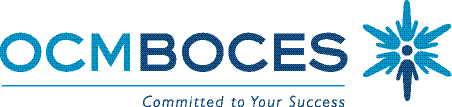     						 Special Education CouncilOCM BOCES									March 8, 20189:00-11:00Main CampusCayuga Conference Room110 Elwood Davis RoadWhenWhatResultsWhoHow9:00-9:30BOCES UpdatesSED UpdatesExtended School Year OCM BOCES Information Committee to improve collaboration with schools and physicians and mental health providers Information Tim MulterRosanna Grund/Karen KochRosanna Grund/ Amy DiVita PresentationDiscussion 9:30-10:30Testing Accommodations         Information Erika Morat Presentation10:30-10:40 Break NetworkingAllBreak10:40-11:00Goal Drop Down Recommendations  Information Erika MoratDiscussion 